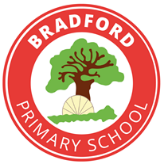 9:00– 9:209:20 – 10:3010:30 – 10:4510:45 – 11:0011:00 – 12:0011:00 – 12:0012:00 – 12:3012:30 – 1:301:30 – 2.102:10 – 3:103:10 – 3:30MonResponding to feedbackInterventions (SL)MathsFLAssembly (TTG)Interventions (SL)EnglishEnglishGuided/ Independent ReadingInterventions (SL)LUNCHPE (Swimming) PE (Swimming) Class StoryTueSpelling and HandwritingInterventions (SL)ScienceSLAssembly (JL)Interventions (TTG)MathsMathsWhole School Guided/ Independent ReadingInterventions (SL)LUNCHMusicEnglishClass StoryWedResponding to markingInterventions (SL)English JLAssembly (FL)Interventions (SL)MathsMathsGuided/ Independent ReadingInterventions (SL)LUNCHPE/ Art (WP and SL)(TTG and FL PPA)PE/ Art (WP and SL)(TTG and FL PPA)Class story ThuEnglish English SLClass StoryMaths Maths Spelling/handwriting Interventions (SL)LUNCHRE HistoryAssembly (JL)Interventions (SL)Assembly (JL)Interventions (SL)FriSpelling and HandwritingInterventions (SL)Maths TTGDT- CookingClass 1 and 2DT- CookingClass 1 and 2ComputingComputingLUNCHFrench(VJ)PSHE(TTG Whole School/FL ECT)Class Story